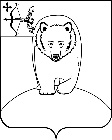 АДМИНИСТРАЦИЯ  АФАНАСЬЕВСКОГО  РАЙОНАКИРОВСКОЙ  ОБЛАСТИПОСТАНОВЛЕНИЕ29.12.2022____                                                                                       №_430__пгт АфанасьевоВ соответствии с Федеральным законом от 06.10.2003 № 131-ФЗ «Об общих принципах организации местного самоуправления в Российской Федерации», постановлением администрации Афанасьевского района Кировской области от 26.07.2022 № 243 «Об утверждении Порядка разработки, реализации и оценки эффективности реализации муниципальных программ муниципального образования Афанасьевский муниципальный округ Кировской области», в целях реализации государственной молодежной политики в Афанасьевском муниципальном округе Кировской области администрация Афанасьевского района ПОСТАНОВЛЯЕТ:Утвердить муниципальную программу «Повышение эффективности реализации молодежной политики в Афанасьевском муниципальном округе» на 2023 – 2027 годы (далее муниципальная программа) согласно приложению.Определить ответственным исполнителем муниципальной программы отдел по спорту и молодежной политике администрации Афанасьевского муниципального округа Кировской области.Контроль за выполнением настоящего постановления возложить на заместителя главы администрации района по социальным вопросам и профилактике правонарушений.Настоящее постановление вступает в силу со дня официального опубликования и распространяется на правоотношения, возникшие с 01.01.2023.Исполняющий полномочия главы администрации Афанасьевского района   М.Н. Ичетовкина Приложение УТВЕРЖДЕНпостановлением администрации Афанасьевского района от _____________ № __________ Паспорт муниципальной программы «Повышение эффективности реализации молодежной политики в Афанасьевском муниципальном округе» на 2023 – 2027 годыОбщая характеристика сферы реализации муниципальной программы, в том числе формулировки основных проблем в указанной сфере и прогноз ее развитияГосударственная молодежная политика рассматривается как деятельность государства, направленная на создание правовых, экономических и организационных условий и гарантий для самореализации личности молодого человека и развития молодежных объединений, движений и инициатив.Правовую основу, цели, основные направления, принципы, экономические и социальные гарантии осуществления государственной молодежной политики определяет Закон Кировской области от 03.03.2022 N46-ЗО "О государственной молодежной политике в Кировской области".Реализацию мероприятий в сфере молодёжной политики на территории округа обеспечивают отдел по спорту и молодежной политике администрации Афанасьевского муниципального округа, территориальные управления, учреждения культуры и образования. Молодёжный фактор во многом определяет направление развития округа, потенциал его экономического роста, наличие социальной стабильности, т.к. молодежь является его трудовым и экономическим ресурсом. Поэтому со стороны муниципального образования необходимо уделять особенно пристальное внимание молодежным проблемам, трудностям, тенденциям в развитии, с целью обеспечения наиболее эффективного формирования, образования и успешной социализации молодой личности. Все большее опасение вызывает миграция молодежи Афанасьевского округа в другие экономически более привлекательные регионы. Миграция затрагивает не только выпускников общеобразовательных учреждений, уезжающих получать образование в другие города и не возвращающихся обратно, но и молодые семьи. Часть зарегистрированной молодежи реально в округе не проживает. Изменение ситуации видится в необходимости развития не какой-то определенной сферы, а социально-экономического развития округа в целом. Причем, в первую очередь, это вопросы строительства жилья и его доступности приобретения, трудоустройства по полученной специальности, размера заработной платы молодых специалистов и только потом вопросы недостаточной социальной и досуговой инфраструктуры округа. Для того, чтобы молодежная политика района развивалась, необходим системный характер ее реализации. Существует немало проблем в молодежной среде. Одним из приоритетных направлений молодежной политики является поддержка молодых семей в жилищной сфере, пропаганда семейных ценностей. К концу 2021 года в улучшении жилищных условий официально нуждались 52 молодые семьи района. В 2021 году получили социальные выплаты 7 молодых семей. Отделом по спорту и молодежной политике постоянно оказываются консультации по вопросам поддержки молодых семей в жилищной сфере. Явной проблемой является отсутствие организованного досуга молодых семей. В округе нет клуба молодых семей. Проблема патриотического воспитания и гражданского становления подрастающего поколения сегодня одна из актуальных задач государства и общества. В Национальной доктрине образования в Российской Федерации дан социальный заказ государства на воспитание человека с активной жизненной позицией, трудолюбивого и высоконравственного патриота своей Родины, уважающего права и свободы личности, традиции и культуру других народов, проявляющего национальную и религиозную терпимость. Обществу нужны здоровые, мужественные, смелые, инициативные, дисциплинированные, грамотные люди, которые были бы готовы работать и учиться на его благо. В связи с этим именно патриотизм как основа идеологии страны стал доминировать и реализовываться через государственную программу «Патриотическое воспитание граждан РФ на 2021-2025 годы». Патриотизм как благоприобретенное качество, является предметом передачи – темой воспитания – и представляет собой важнейшую составную часть мировоззрения личности, что обусловливает необходимость встраивания патриотизма в сложную систему мировоззренческих установок. Патриотизм должен неконфликтно соотноситься с представлениями о мире и человеке, с моралью и нравственностью, с представлениями о языке, коммуникации, культуре, власти, обществе и индивидуальности.Патриотическое воспитание – воспитание патриотической личности, характеризующееся развитием в гражданине фундаментальной личностной установки, которая определяет оценочную позицию человека по отношению к социокультурной действительности и мотивирует общественно значимую деятельность, в которой эта позиция выражается. Содержанием этой установки является неразрывная связь с историей, традицией, территорией и культурой своей страны, в целом и частном, то есть от уровня малой родины до великой Родины. Поэтому работа по патриотическому воспитанию должна проводиться комплексно, что позволит молодежи усилить свою ориентацию на развитие интересов и способностей, укрепить здоровье.Не менее важное направление – профилактика асоциальных явлений, формирование здорового образа жизни, организация летнего отдыха. На 01.01.2022 года 18 человек стоят на учете в КДН и ЗП. По состоянию на 01.01.2022 на межведомственном учёте состоят 27 семей с детьми, находящимися в социально опасном положении, в них 58 детей. Отделом организовываются соревнования по разным видам спорта, в том числе для учащихся, акции против наркомании и табакокурения. Но требуется система работы с каждым трудным подростком, необходимо развивать систему наставничества. Явной проблемой является отсутствие работы молодежью, оказавшейся в трудной ситуации. Занятость несовершеннолетних граждан в свободное от учёбы время является приоритетным направлением деятельности муниципального образования в рамках проведения кампании по организации отдыха, занятости и оздоровления детей, подростков и молодежи в летний период. Отделом организовываются конкурс среди сводных отрядов, турниры по футболу.Особенностью молодежной политики в Афанасьевском округе является то, что такая категория молодежи как студенчество, отличающаяся активностью, не проживает в округе, так как нет средне-специальных учебных заведений. Необходимо привлекать работающую молодежь, для этой категории организована работа: конкурс среди молодых работников сельского хозяйства «Лучший по профессии», чемпионат округа по «Брейн-рингу», «Что? Где? Когда?». Творчество молодежи – не только средство отдыха, общения и развлечения, но и мощный воспитательный инструмент, основными функциями которого являются: развивающая, обучающая, просветительская, коммуникативная, информационная, релаксационная. Важным условием развития этого направления является стимулирование и поддержка талантливых молодых жителей округа, организация конкурсов по различным видам творчества.Еще одно направление, реализующееся в нашем округе, организация взаимодействия с территориальными управлениями, стимулирование молодежных инициатив, пропаганда волонтёрского движения. В округе молодежное самоуправление представлено в виде молодежных советов. Но нельзя сказать о системе работы этой общественной организации, нет лидеров. Проблемой является отсутствие системной работы по привлечению волонтеров в социальную практику. Информационное обеспечение молодежи также является важным инструментом связи с молодежью, обмена мнениями, совместным поиском из сложившихся проблем. Поэтому в новой программе должны найти отражение мероприятия данного направления. Программа призвана целенаправленно снизить негативные тенденции, присущие молодежи как особой социально-демографической группе, отличающейся несформированностью ориентиров и недостатком жизненного опыта.К негативным тенденциям можно отнести:- низкий уровень вовлеченности молодежи в общественную, социально-экономическую и культурную жизнь общества;- утрата семейных ценностей среди молодежи и существование негативных тенденций в развитии демографической ситуации;- ухудшение состояния здоровья молодых людей, что связано с экологическими проблемами и низким материальным достатком молодёжи; - риск приобщения к опасным для здоровья зависимостям: наркомании, игромании, алкоголизму;- низкое духовное развитие молодежи, ослабление патриотических настроений, снижение уровня осознания идей русской государственности;- недостаточная система межведомственного взаимодействия органов власти, образования, культуры, молодежной политики;- недостаточное методическое обеспечение патриотического направления, - отсутствие патриотических общественных объединений, военно-патриотических клубов.Сложность существующих молодежных проблем определяет необходимость их решения путем реализации Программы в целях создания необходимых условий для эффективного формирования и становления личности молодого человека.Приоритеты муниципальной политики в сфере реализации муниципальной программы, цели, задачи, целевые показатели эффективности реализации муниципальной программы, сроки реализации муниципальной программы.Утвержденные Правительством Российской Федерации Указ Президента РФ от 7 мая 2018 г. N 204 "О национальных целях и стратегических задачах развития Российской Федерации на период до 2024 года" года потребовали пересмотра самой идеологии реализации молодежной политики - от идеи поддержки молодежи к идее создания условий для повышения степени интеграции молодых граждан страны в социально-экономические, общественно-политические и социокультурные отношения с целью увеличения их вклада в социально-экономическое развитие страны.Приоритетные направления государственной молодежной политики на среднесрочную перспективу определены в следующих документах:Распоряжении Правительства Российской Федерации от 29 ноября 2014 года № 2403-р «Основы государственной молодежной политики РФ до 2025 года»; Федеральный закон от 06.10.2003 № 131-ФЗ (в ред. от 20.07.2020) «Об общих принципах организации местного самоуправления в Российской Федерации»;Федеральный закон от 30.12.2020 №489-ФЗ «О молодежной политике в Российской Федерации»;Указ Президента Российской Федерации от 07.05.2018 № 204 «О национальных целях и стратегических задачах развития Российской Федерации на период до 2024 года»;Постановление Правительства РФ от 30.12.2017 № 1710 «Об утверждении государственной программы Российской Федерации «Обеспечение доступным и комфортным жильем и коммунальными услугами граждан Российской Федерации»;Закон Кировской области от 03.03.2022 № 46-ЗО;Закон Кировской области от 2 марта 2005 г. № 312-ЗО «О государственной поддержке молодежных и детских общественных объединений в Кировской области»;Постановление Правительства Кировской области от 30.12.2019 № 753-П «Об утверждении государственной программы Кировской области «Обеспечение граждан доступным жильем».Распоряжение Правительства РФ от 27 декабря 2018 г. № 2950-р «Концепция развития добровольчества (волонтерства) в Российской Федерации до 2025 года»Национальный проект «Образование», утвержден президиумом Совета при Президенте Российской Федерации по стратегическому развитию и национальным проектам от 24.12.2018 года №16.Муниципальная программа разработана с учетом направлений, предлагаемых в основных стратегических документах страны, области и округа.В муниципальной программе предусматривается реализация комплекса взаимоувязанных мероприятий по созданию эффективных инструментов и инфраструктуры государственной молодежной политики - мероприятия последовательно выполняются на протяжении всего срока действия муниципальной программы, без привязки к календарным годам, в связи с чем отдельные этапы ее реализации не выделяются.Приоритетами государственной молодежной политики на территории Кировской области и Афанасьевского муниципального округа являются:вовлечение молодежи в социальную практику;поддержка общественно значимых инициатив, общественно полезной деятельности молодежи, молодежных, детских общественных объединений;гражданское и патриотическое воспитание молодежи;поддержка молодых семей в жилищной сфере, формирование ценности семейного образа жизни среди молодежи;выявление и поддержка талантливой молодежи;профилактика правонарушений среди молодежи.Целью муниципальной программы является создание условий для повышения степени интеграции молодых граждан Афанасьевского муниципального округа в социально-экономические, общественно-политические и социокультурные отношения с целью увеличения их вклада в социально-экономическое развитие округа.Для достижения поставленной цели необходимо обеспечить решение следующих задач:обеспечение межведомственной координации в вопросах развития молодежной самоорганизации, инновационной и предпринимательской деятельности;оказание поддержки учреждениям и общественным организациям, осуществляющим работу с молодежью на территории Афанасьевского муниципального округа;поддержка различных форм культурного, интеллектуального, творческого и физического развития молодежи;укрепление системы гражданско-патриотического воспитания молодежи, совершенствование процесса гражданско-патриотического воспитания;развитие добровольчества в молодежной среде;поддержка молодых семей в жилищной сфере, оказание консультативной помощи молодым семьям в жилищной сфере, пропаганда семейных ценностей среди молодежи;профилактика асоциальных явлений в подростковой и молодежной среде, формирование здорового образа жизни, организация летнего отдыха.Целевыми показателями эффективности реализации муниципальной программы будут являться:- охват молодежи, получающей социальные услуги в рамках реализации молодежных программ;- доля молодых людей, принявших участие в добровольческой деятельности, от общего числа молодежи;- количество мероприятий, проведенных в рамках муниципальной программы;- количество молодых семей, получивших свидетельство о праве на получение социальной выплаты на приобретение (строительство) жилого помещения.Охват молодежи, получающей социальные услуги в рамках реализации молодежных программ, рассчитывается как сумма количества участников, принявших участие в мероприятиях молодежных программ, согласно ведомственной отчетности отдела по спорту и молодежной политике администрации Афанасьевского муниципального округа.Количество мероприятий, проведенных в рамках программы, определяется также согласно ведомственной отчетности отдела по спорту и молодежной политике администрации Афанасьевского муниципального округа.Количество молодых людей, получивших свидетельство о праве на получение социальной выплаты (в том числе с использованием собственных и заемных средств) при оказании содействия за счет средств федерального бюджета, областного бюджета и местного бюджета, определяется согласно ведомственной отчетности отдела по спорту и молодежной политике администрации Афанасьевского муниципального округа.К 2027 году будут достигнуты следующие результаты реализации муниципальной программы: охват молодежи, получающей социальные услуги в рамках реализации программы – 1140 человек;доля молодых людей, принявших участие в добровольческой деятельности, от общего числа молодежи – 1,8 %;количество мероприятий, проведенных в рамках программы- 36 мероприятий;количество молодых семей, получивших свидетельство о праве на получение социальной выплаты на приобретение (строительство) жилого помещения – 12 семей.Сведения о целевых показателях эффективности реализации муниципальной программы представлены в приложении N 1к муниципальной программе.Методика расчета значений целевых показателей эффективности реализации муниципальной программы представлена в приложении N 2 к муниципальной программе.Основными ожидаемыми результатами муниципальной программы в качественном выражении должны стать:рост возможностей, условий и стимулов у молодых людей к раскрытию своего инновационного потенциала;предоставление качественных услуг в области молодежной политики, стабилизирующих общественные отношения;повышение социальной активности молодежи;укрепление институтов гражданского общества по работе с молодежью и увеличение их роли в реализации государственной молодежной политики;повышение продуктивности занятости талантливой молодежи, реализующей инновационные проекты, использование добровольческого труда для решения социальных проблем общества, высвобождение средств, расходуемых на преодоление девиаций в молодежной среде;развитие патриотизма, любви и уважения молодых граждан к своей родине;укрепление и развитие системы гражданско-патриотического воспитания, повышение уровня социальной активности, гражданской ответственности, духовности подростков и молодежи;повышение уровня межведомственного взаимодействия;организация работы военно-патриотического клуба.Выполнение мероприятий настоящей муниципальной программы позволит реализовать идею, о том, что в быстро изменяющемся мире стратегические преимущества будут у тех государств, которые смогут эффективно развивать и продуктивно использовать инновационный потенциал развития, основным носителем которого является молодежь.3. Обобщенная характеристика отдельных мероприятий, проектов муниципальной программы3.1. Состав мероприятий муниципальной программы определен исходя из необходимости достижения ее целей и решения задач. Достижение целей и решение задач муниципальной программы будет осуществляться путем скоординированного выполнения комплекса мероприятий. Решение задачи «Обеспечение межведомственной координации вопросах развития молодежной самоорганизации, инновационной и предпринимательской деятельности» планируется осуществить посредством проведения следующих мероприятий:- проведение районного конкурса «Лидер», участие в областных конкурсах «Лидер года», «Лидер 21 века»;- организация молодежных советов в территориальных участках, проведение слетов молодежи, семинаров;- организация опроса среди молодежи района на актуальные темы;- проведение олимпиады, семинаров, конференций по предпринимательству.Решение задачи «Оказание поддержки учреждениям и общественным организациям, осуществляющим работу с молодежью на территории Афанасьевского муниципального округа» планируется осуществить посредством проведения следующих мероприятий:- проведение конкурсов на лучшую организацию работы с молодежью в территориальных участках, учреждениях культуры, общеобразовательных учреждениях;- проведение окружного конкурса социальных проектов;- участие в областных конкурсах социальных проектов.Решение задачи «Поддержка различных форм культурного, интеллектуального, творческого и физического развития молодежи» планируется осуществить посредством проведения следующих мероприятий:- комплексное и индивидуальное информирование талантливых молодых людей об имеющихся возможностях;- проведение конкурсов исполнительского, художественного, профессионального мастерства;- проведение деловых и интеллектуальных игр;- проведение церемонии чествования лучших спортсменов;- организация спортивных турниров среди учащихся и молодежи;- проведение Дня молодежи;- участие талантливой молодёжи в областных проектах.Решение задачи «Поддержка молодых людей в жилищной сфере, оказание консультативной помощи молодым семьям в жилищной сфере, пропаганда семейных ценностей среди молодежи» планируется осуществить посредством проведения следующих мероприятий:- реализация подпрограммы «Дом для молодой семьи в Афанасьевском муниципальном округе» на 2023-2027 годы;- проведение семейных конкурсов, чествование семей.Решение задачи «Профилактика асоциальных явлений в подростковой и молодежной среде, формирование здорового образа жизни, организация летнего отдыха» планируется осуществить посредством проведения следующих мероприятий:- реализация мероприятий по работе с молодежью, оказавшейся в трудной жизненной ситуации, в социально опасном положении, молодым инвалидам;- реализация федерального молодежного проекта «Беги за мной»;- организация акций против наркомании, курения, алкоголизма;- организация профильных лагерей;- изготовление буклетов;- организация турпохода;Решение задачи «Укрепление системы гражданского и патриотического воспитания молодежи, совершенствование процесса гражданско-патриотического воспитания» планируется осуществить посредством проведения следующих мероприятий:- проведение квестов, игр на знание истории государства. Проведение мероприятий направлений «Волонтеров Победы». Окружной игры «России верные сыны».- проведение спортивных мероприятий памяти героев Советского союза и Российской Федерации.- проведение церемонии торжественного вручения паспортов.Решение задачи «Развитие добровольчества в молодежной среде» планируется осуществить посредством проведения следующих мероприятий:- проведение конкурса добровольческих отрядов;- круглые столы, семинары по реализации добровольческой деятельности на территории округа;- проведение образовательных площадок, форумов среди подростков и молодежи на территории округа;- участие в межрайонных и областных мероприятиях.Ежегодно разрабатывается и утверждается план реализации муниципальной программы на очередной финансовый год согласно приложению № 2 к постановлению администрации Афанасьевского района № 243 от 26.07.2022 «Об утверждении Порядка разработки, реализации и оценки эффективности реализации муниципальных программ муниципального образования Афанасьевский муниципальный округ Кировской области», согласно которому составляется смета расходов на проведение мероприятий. Ресурсное обеспечение муниципальной программыОбъём бюджетных ассигнований на реализацию Муниципальной программы составляет 50311,51 тыс. рублей, (приложение № 3 к муниципальной программе) в том числе по годам:федеральный бюджет:2023 год –1575,2 тыс. руб.;2024 год – 1572,33 тыс. руб.;2025 год – 1564 тыс. руб.;2026 год – 2231,5 тыс. руб.;2027 год – 2231,5 тыс. руб.областной бюджет:2023 год – 1106,08 тыс. руб.;2024 год – 1124,6 тыс. руб.;2025 год – 1115,2 тыс. руб.;2026 год – 1431,9 тыс. руб.;2027 год – 1431,9 тыс. руб.бюджет округа:2023 год – 760,32 тыс. руб.;2024 год – 764,23 тыс. руб.;2025 год – 760,11 тыс. руб.;2026 год – 760,32 тыс. руб.;2027 год – 760,32 тыс. руб.Внебюджетные источники:2023 год – 6224,4 тыс. руб.;2024 год – 6224,4 тыс. руб.;2025 год – 6224,4 тыс. руб.;2026 год – 6224,4 тыс. руб.;2027 год – 6224,4 тыс. руб.Анализ рисков реализации муниципальной программы и описание мер управления рискамиРеализация муниципальной программы сопряжена с финансово-экономическими рисками, которые могут препятствовать достижению запланированных результатов.Одним из наиболее важных рисков является уменьшение объема средств бюджета муниципального округа в связи с оптимизацией расходов при его формировании, которые направлены на реализацию мероприятий муниципальной программы. Снижение уровня финансирования муниципальной программы, в свою очередь, не позволит выполнить задачи муниципальной программы, что негативно скажется на достижении ее целей.Природный риск, который может проявляться в экстремальных климатических явлениях (аномально жаркое лето, холодная зима и иные подобные явления). Такие явления могут оказывать влияние на показатель количества чрезвычайных ситуаций природного характера, пожаров, происшествий на водных объектах и их последствий, материальный ущерб.Риск изменения федерального и регионального законодательства, регулирующего отношения в сфере чрезвычайных ситуаций природного и техногенного характера, содержащего требования, несовместимые с проводимыми в рамках муниципальной программы мероприятиями.Социально – экономический риск: осложнение социально-экономической обстановки.Низкая исполнительная дисциплина ответственного исполнителя, соисполнителей муниципальной программы, несвоевременная разработка, согласование и принятие документов, обеспечивающих выполнение мероприятий муниципальной программы.С целью минимизации данных рисков необходимо применить следующие способы:Проведение экономического анализа использования ресурсов муниципальной программы, определение экономии средств и перенесение их на наиболее затратные мероприятия, своевременное принятие управленческих решений о более эффективном использовании средств и ресурсов муниципальной программы.Определение организационной структуры управления реализацией муниципальной программы (функции и согласованность звеньев всех уровней управления), своевременное принятие управленческих решений, планирование, прогнозирование и определение рисков.Осуществление контроля за применением в пределах своей компетенции нормативных правовых актов, своевременное уточнение и корректировка мероприятий муниципальной программы.Проведение социально-экономической политики, направленной на уменьшение социального неравенства и восстановление социального мира в обществе.Планирование хода реализации муниципальной программы, мониторинг выполнения мероприятий муниципальной программы, своевременная актуализация ежегодного плана реализации муниципальной программы, в том числе корректировка состава и сроков исполнения мероприятий.Приложение № 1 к муниципальной программеСведения о целевых показателях эффективности реализации муниципальной программыПриложение № 2 к муниципальной программеМетодика расчета значений целевых показателей эффективности реализации муниципальной программы_______Приложение № 3 к муниципальной программеРесурсное обеспечение муниципальной программы<*> Указанные мероприятия финансируются за счет средств по основной деятельности исполнителей П А С П О Р Т подпрограммы «Дом для молодой семьи в Афанасьевском муниципальном округе» на 2023 - 2027 годы1. Общая характеристика сферы реализации подпрограммаВ настоящее время одним из важных направлений социально- экономического развития Российской Федерации является формирование рынка доступного жилья через стимулирование платежеспособного спроса на него, в том числе путем повышения доступности приобретения жилья для молодых семей. Поддержка молодых семей при решении жилищной проблемы имеет немаловажное значение для создания стабильных условий жизни для этой наиболее активной части населения и влияет на улучшение демографической ситуации в стране.Подпрограмма принимается для реализации на территории Кировской области подпрограммы «Обеспечение жильем молодых семей» федеральной целевой программы «Жилище» на 2023 – 2027 годы.По итогам второго полугодия 2022 года в Афанасьевском районе на учете в качестве нуждающихся в улучшении жилищных условий состоит 52 молодые семьи. В текущих условиях, когда кредитные организации установили минимальный размер первоначального взноса не менее 10 процентов стоимости жилья, основными факторами, сдерживающими использование заемных средств для приобретения или строительства жилья, являются отсутствие у значительного числа граждан средств для уплаты первоначального взноса по жилищному или ипотечному жилищному кредиту, а также высокая процентная ставка за использование кредитных средств, в 2 - 2,5 раза превышающая средний уровень процентной ставки в развитых странах.Как правило, молодые семьи не могут получить доступ на рынок жилья без государственной поддержки. Даже имея достаточный уровень дохода для получения ипотечного жилищного кредита, молодые семьи не могут уплатить первоначальный взнос при получении кредита. Молодые семьи в основном являются приобретателями первого в своей жизни жилья, а значит, не имеют в собственности жилого помещения, которое можно было бы использовать в качестве обеспечения уплаты первоначального взноса при получении ипотечного жилищного кредита или займа. К тому же чаще всего молодые семьи еще не имеют возможности накопить на эти цели необходимые средства. Однако такая категория населения имеет хорошие перспективы роста заработной платы по мере повышения квалификации, и государственная помощь в предоставлении средств на уплату первоначального взноса при получении ипотечных жилищных кредитов или займов будет являться хорошим стимулом дальнейшего профессионального роста.Поддержка молодых семей при решении жилищной проблемы станет основой стабильных условий жизни для этой наиболее активной части населения и повлияет на улучшение демографической ситуации в стране. Возможность решения жилищной проблемы, в том числе с привлечением средств ипотечного жилищного кредита или займа, создаст для молодежи стимул к повышению качества трудовой деятельности и уровня квалификации в целях роста заработной платы. Решение жилищной проблемы молодых граждан России позволит сформировать экономически активный слой населения.Необходимость устойчивого функционирования системы улучшения жилищных условий молодых семей определяет целесообразность использования программно-целевого метода для решения их жилищной проблемы, поскольку эта проблема:не может быть решена в пределах одного финансового года и требует бюджетных расходов в течение нескольких лет;носит комплексный характер и ее решение окажет влияние на рост социального благополучия и общее экономическое развитие.Вместе с тем применение программно-целевого метода к решению поставленных подпрограммой "Обеспечение жильем молодых семей" федеральной целевой программы "Жилище" на 2023 - 2027 годы (далее - подпрограмма) задач сопряжено с определенными рисками. Так, в процессе реализации подпрограммы возможны отклонения в достижении результатов из-за финансово-экономических изменений на жилищном рынке. 2. Приоритеты муниципальной политики в сфере реализации подпрограммы, цели, задачи, целевые показатели эффективности реализации подпрограммы, сроки реализации подпрограммыЦелью подпрограммы является предоставление государственной поддержки в решении жилищной проблемы молодым семьям, признанным в установленном порядке нуждающимися в улучшении жилищных условий.Для достижения этой цели должны быть решены следующие задачи:предоставление молодым семьям – участникам подпрограммы социальных выплат на приобретение жилого помещения, в том числе экономкласса, или строительство индивидуального жилого дома, в том числе экономкласса;создание условий для привлечения молодыми семьями собственных средств, дополнительных финансовых средств кредитных и других организаций, предоставляющих жилищные кредиты и займы, в том числе ипотечные жилищные кредиты, для приобретения жилья или строительства индивидуального жилого дома, в том числе экономкласса. Основными принципами реализации подпрограммы являются:добровольность участия в подпрограмме молодых семей;признание молодой семьи нуждающейся в улучшении жилищных условий в соответствии с требованиями подпрограммы;возможность для молодых семей реализовать свое право на получение поддержки за счет средств, предоставляемых из федерального бюджета, областного бюджета и местного бюджета, при улучшении жилищных условий в рамках подпрограммы только один раз.Целевой показатель подпрограммы приведен в приложении № 1 к муниципальной программе «Повышение эффективности реализации молодежной политики в Афанасьевском муниципальном округе» на 2023-2027 годы.3. Обобщенная характеристика отдельных мероприятий подпрограммыРеализация мероприятий подпрограммы осуществляется по следующим направлениям:методологическое обеспечение реализации подпрограммы;финансовое обеспечение реализации подпрограммы;организационное обеспечение реализации подпрограммы.Перечень основных мероприятий по реализации подпрограммы приведен в приложении № 1 к подпрограмме.Основными мероприятиями по финансовому обеспечению реализации подпрограммы являются:определение ежегодного объема средств, выделяемых из бюджета округа на реализацию мероприятий подпрограммы;предоставление молодым семьям, участникам подпрограммы, социальных выплат на приобретение жилья или строительство индивидуального жилого дома.Организационные мероприятия предусматривают:сбор данных о молодых семьях, участвующих в подпрограмме, представляемых территориальными управлениями округа;формирование списков молодых семей для участия в подпрограмме;выдача молодым семьям в установленном порядке свидетельств на приобретение жилья исходя из объемов финансирования, предусмотренных на эти цели в бюджете округа, а также объемов софинансирования за счет средств областного и федерального бюджетов;обеспечение освещения целей и задач подпрограммы в средствах массовой информации округа.4. Ресурсное обеспечение подпрограммыОсновными источниками финансирования подпрограммы являются:средства федерального бюджета, предоставляемые в форме субсидии бюджетам субъектов Российской Федерации на софинансирование мероприятий подпрограммы;средства областного бюджета;средства бюджета округа;средства кредитных и других организаций, предоставляющих молодым семьям кредиты и займы на приобретение жилого помещения или строительство жилого дома, в том числе ипотечные;средства молодых семей, используемые для частичной оплаты стоимости приобретаемого жилого помещения или строительства индивидуального жилого дома.Общий объем финансирования подпрограммы составит 49861,51 рублей, в том числе:	федеральный бюджет – 9174,53 рублей;	областной бюджет – 6209,68 рублей;	бюджет округа – 3355,3 рублей,за счет собственных и заемных средств молодых семей – 31122,00 рублей.Привлечение средств внебюджетных источников обеспечивается за счет использования участниками подпрограммы собственных и заемных средств в соответствии с Правилами предоставления молодым семьям социальных выплат на приобретение (строительство) жилья и их использования, приведенными в приложении № 4 подпрограммы «Обеспечение жильем молодых семей» ФЦП «Жилище» на 2023-2027 годы.5. Механизм реализации подпрограммы и управления подпрограммойМеханизм реализации подпрограммы предполагает оказание государственной поддержки в решении жилищных проблем молодым семьям – участникам подпрограммы, признанным в установленном порядке нуждающимися в улучшении жилищных условий, путем предоставления им социальных выплат.Условием предоставления социальной выплаты является наличие у молодой семьи помимо права на получение средств социальной выплаты дополнительных средств, в том числе собственных средств или средств, полученных по кредитному договору (уведомление об одобрении ипотечного кредита) на приобретение (строительство) жилья, ипотечному жилищному договору, необходимых для оплаты строительства или приобретения жилого помещения. В качестве дополнительных средств молодой семьей также могут быть использованы средства (часть средств) материнского (семейного) капитала.Условием участия в подпрограмме и предоставления социальной выплаты является согласие совершеннолетних членов молодой семьи на обработку органами местного самоуправления, органами исполнительной власти субъекта Российской Федерации и федеральными органами исполнительной власти персональных данных о членах молодой семьи.Согласие должно быть оформлено в соответствии со статьей 9 Федерального закона "О персональных данных".В качестве механизма доведения социальной выплаты до молодой семьи будет использоваться свидетельство о праве на получение социальной выплаты на приобретение жилого помещения или строительство жилого дома (далее - свидетельство), которое будет выдаваться органом местного самоуправления, принявшим решение об участии молодой семьи в подпрограмме. Свидетельство сдается его владельцем в банк, отбираемый органом исполнительной власти субъекта Российской Федерации для обслуживания средств, предусмотренных на предоставление социальных выплат, в котором на имя члена молодой семьи открывается банковский счет, предназначенный для зачисления социальной выплаты. Молодая семья - владелец свидетельства заключает договор банковского счета с банком по месту приобретения жилья.Отбор банков для участия в реализации подпрограммы будет осуществляться субъектами Российской Федерации, участвующими в реализации подпрограммы. Критерии отбора банков будут определяться государственным заказчиком подпрограммы совместно с Центральным банком Российской Федерации.Социальная выплата будет предоставляться органом местного самоуправления, принявшим решение об участии молодой семьи в подпрограмме, за счет средств местного бюджета, предусмотренных на реализацию мероприятий подпрограммы, в том числе за счет субсидий из бюджета субъекта Российской Федерации, в соответствии с Правилами предоставления молодым семьям социальных выплат на приобретение (строительство) жилья и их использования, приведенными в приложении № 4 к подпрограмме.Органами местного самоуправления будет осуществляться предоставление социальных выплат молодым семьям в соответствии с Правилами предоставления молодым семьям социальных выплат на приобретение (строительство) жилья и их использования, приведенными в приложении № 4 к подпрограмме «Обеспечение жильем молодых семей» ФЦП «Жилище» на 2023-2027 годы.6. Оценка социально-экономической эффективности подпрограммыЭффективность реализации подпрограммы и использования выделенных на нее средств областного бюджета будет обеспечена за счет:прозрачности использования бюджетных средств, в том числе средств федерального, областного бюджетов и бюджетов муниципальных образований области;государственного регулирования порядка расчета размера и предоставления социальных выплат;адресного предоставления бюджетных средств;привлечения молодыми семьями собственных, кредитных и заемных средств для приобретения жилого помещения или строительства индивидуального жилого дома.Оценка эффективности реализации мер по обеспечению жильем молодых семей будет осуществляться на основе индикаторов, которыми являются количество молодых семей, получивших свидетельство о праве на получение социальной выплаты на приобретение (строительство) жилого помещения, и их доля в общем количестве молодых семей, состоящих на учете в качестве нуждающихся в улучшении жилищных условий. Успешное выполнение мероприятий подпрограммы позволит к 2027году обеспечить жильем 12 молодых семей, нуждающихся в улучшении жилищных условий, а также позволит обеспечить:привлечение в жилищную сферу дополнительных финансовых средств кредитных и других организаций, предоставляющих кредиты и займы на приобретение или строительство жилья, а также собственных средств граждан;развитие и закрепление положительных демографических тенденций в обществе;укрепление семейных отношений и снижение уровня социальной напряженности в обществе;развитие системы ипотечного жилищного кредитования. Приложение №1к подпрограмме «Дом для молодой семьи в Афанасьевском муниципальном округе» на 2023-2027 годыПЕРЕЧЕНЬ основных мероприятий по реализации подпрограммыОб утверждении муниципальной программы «Повышение эффективности реализации молодежной политики в Афанасьевском муниципальном округе» на 2023 – 2027 годыОтветственный исполнитель муниципальной программыОтдел по спорту и молодежной политике администрации Афанасьевского муниципального округа Соисполнители муниципальной программыУправление образованием, государственные образовательные организации, Управление культуры, комиссия по делам несовершеннолетних и защите их прав, территориальные управления муниципального округа.Наименование подпрограмм Подпрограмма «Дом для молодой семьи в Афанасьевском муниципальном округе» на 2023 – 2027 годыНаименования проектов отсутствуютЦели муниципальной программыСоздание условий для повышения степени интеграции молодых граждан Афанасьевского муниципального округа в социально-экономические, общественно-политические и социокультурные отношения с целью увеличения их вклада в социально-экономическое развитие округаЗадачи муниципальной программыОбеспечение межведомственной координации в вопросах развития молодежной самоорганизации, инновационной и предпринимательской деятельности;Оказание поддержки учреждениям и общественным организациям, осуществляющим работу с молодежью на территории Афанасьевского муниципального округа;Поддержка различных форм культурного, интеллектуального, творческого и физического развития молодежи;Укрепление системы гражданского и патриотического воспитания молодежи, совершенствование процесса гражданско-патриотического воспитания;Развитие добровольчества в молодежной среде;Поддержка молодых семей в жилищной сфере, оказание консультативной помощи молодым семьям в жилищной сфере, пропаганда семейных ценностей среди молодежи;Профилактика асоциальных явлений в подростковой и молодежной среде, формирование здорового образа жизни, организация летнего отдыхаСроки реализации муниципальной программы2023 – 2027 годыЦелевые показатели эффективности реализации муниципальной программы- охват молодежи, получающей социальные услуги в рамках реализации молодежных программ, человек;- доля молодых людей, принявших участие в добровольческой деятельности, от общего числа молодежи, %;- количество мероприятий, проведенных в рамках муниципальной программы, единиц;- количество молодых семей, получивших свидетельство о праве на получение социальной выплаты на приобретение (строительство) жилого помещения, семейРесурсное обеспечение муниципальной программыОбщий объем финансирования муниципальной программы составляет 50311,51 тыс. рублей, в том числе по годам:2023 год – 9666 тыс. руб.;2024 год – 9685,56 тыс. руб.;2025 год – 9663,71 тыс. руб.;2026 год – 10648,12 тыс. руб.;2027 год – 10648,12 тыс. руб.№ п/пНаименование муниципальной программы, подпрограммы, отдельного мероприятия, проекта, показателя, цель, задачаЕдиница измеренияЗначение показателяЗначение показателяЗначение показателяЗначение показателяЗначение показателяЗначение показателяЗначение показателя№ п/пНаименование муниципальной программы, подпрограммы, отдельного мероприятия, проекта, показателя, цель, задачаЕдиница измерения2021 год (базовый)2022 год (оценка)2023 год2024 год2025 год2026 год2027 годМуниципальная программа «Повышение эффективности реализации молодежной политики в Афанасьевском муниципальном округе» на 2023-2027 годыМуниципальная программа «Повышение эффективности реализации молодежной политики в Афанасьевском муниципальном округе» на 2023-2027 годыМуниципальная программа «Повышение эффективности реализации молодежной политики в Афанасьевском муниципальном округе» на 2023-2027 годыМуниципальная программа «Повышение эффективности реализации молодежной политики в Афанасьевском муниципальном округе» на 2023-2027 годыМуниципальная программа «Повышение эффективности реализации молодежной политики в Афанасьевском муниципальном округе» на 2023-2027 годыМуниципальная программа «Повышение эффективности реализации молодежной политики в Афанасьевском муниципальном округе» на 2023-2027 годыМуниципальная программа «Повышение эффективности реализации молодежной политики в Афанасьевском муниципальном округе» на 2023-2027 годыМуниципальная программа «Повышение эффективности реализации молодежной политики в Афанасьевском муниципальном округе» на 2023-2027 годыМуниципальная программа «Повышение эффективности реализации молодежной политики в Афанасьевском муниципальном округе» на 2023-2027 годыМуниципальная программа «Повышение эффективности реализации молодежной политики в Афанасьевском муниципальном округе» на 2023-2027 годыЦель:создание условий для повышения степени интеграции молодых граждан Афанасьевского муниципального округа в социально-экономические, общественно-политические и социокультурные отношения с целью увеличения их вклада в социально-экономическое развитие округаЦель:создание условий для повышения степени интеграции молодых граждан Афанасьевского муниципального округа в социально-экономические, общественно-политические и социокультурные отношения с целью увеличения их вклада в социально-экономическое развитие округаЦель:создание условий для повышения степени интеграции молодых граждан Афанасьевского муниципального округа в социально-экономические, общественно-политические и социокультурные отношения с целью увеличения их вклада в социально-экономическое развитие округаЦель:создание условий для повышения степени интеграции молодых граждан Афанасьевского муниципального округа в социально-экономические, общественно-политические и социокультурные отношения с целью увеличения их вклада в социально-экономическое развитие округаЦель:создание условий для повышения степени интеграции молодых граждан Афанасьевского муниципального округа в социально-экономические, общественно-политические и социокультурные отношения с целью увеличения их вклада в социально-экономическое развитие округаЦель:создание условий для повышения степени интеграции молодых граждан Афанасьевского муниципального округа в социально-экономические, общественно-политические и социокультурные отношения с целью увеличения их вклада в социально-экономическое развитие округаЦель:создание условий для повышения степени интеграции молодых граждан Афанасьевского муниципального округа в социально-экономические, общественно-политические и социокультурные отношения с целью увеличения их вклада в социально-экономическое развитие округаЦель:создание условий для повышения степени интеграции молодых граждан Афанасьевского муниципального округа в социально-экономические, общественно-политические и социокультурные отношения с целью увеличения их вклада в социально-экономическое развитие округаЦель:создание условий для повышения степени интеграции молодых граждан Афанасьевского муниципального округа в социально-экономические, общественно-политические и социокультурные отношения с целью увеличения их вклада в социально-экономическое развитие округаЦель:создание условий для повышения степени интеграции молодых граждан Афанасьевского муниципального округа в социально-экономические, общественно-политические и социокультурные отношения с целью увеличения их вклада в социально-экономическое развитие округаЗадача:Обеспечение межведомственной координации в вопросах развития молодежной самоорганизации, инновационной и предпринимательской деятельностиЗадача:Обеспечение межведомственной координации в вопросах развития молодежной самоорганизации, инновационной и предпринимательской деятельностиЗадача:Обеспечение межведомственной координации в вопросах развития молодежной самоорганизации, инновационной и предпринимательской деятельностиЗадача:Обеспечение межведомственной координации в вопросах развития молодежной самоорганизации, инновационной и предпринимательской деятельностиЗадача:Обеспечение межведомственной координации в вопросах развития молодежной самоорганизации, инновационной и предпринимательской деятельностиЗадача:Обеспечение межведомственной координации в вопросах развития молодежной самоорганизации, инновационной и предпринимательской деятельностиЗадача:Обеспечение межведомственной координации в вопросах развития молодежной самоорганизации, инновационной и предпринимательской деятельностиЗадача:Обеспечение межведомственной координации в вопросах развития молодежной самоорганизации, инновационной и предпринимательской деятельностиЗадача:Обеспечение межведомственной координации в вопросах развития молодежной самоорганизации, инновационной и предпринимательской деятельностиЗадача:Обеспечение межведомственной координации в вопросах развития молодежной самоорганизации, инновационной и предпринимательской деятельности1Охват молодежи, получающей социальные услуги в рамках реализации молодежных программчеловек1100111511201125113011351140Задача: Оказание поддержки учреждениям и общественным организациям, осуществляющим работу с молодежью на территории Афанасьевского муниципального округаЗадача: Оказание поддержки учреждениям и общественным организациям, осуществляющим работу с молодежью на территории Афанасьевского муниципального округаЗадача: Оказание поддержки учреждениям и общественным организациям, осуществляющим работу с молодежью на территории Афанасьевского муниципального округаЗадача: Оказание поддержки учреждениям и общественным организациям, осуществляющим работу с молодежью на территории Афанасьевского муниципального округаЗадача: Оказание поддержки учреждениям и общественным организациям, осуществляющим работу с молодежью на территории Афанасьевского муниципального округаЗадача: Оказание поддержки учреждениям и общественным организациям, осуществляющим работу с молодежью на территории Афанасьевского муниципального округаЗадача: Оказание поддержки учреждениям и общественным организациям, осуществляющим работу с молодежью на территории Афанасьевского муниципального округаЗадача: Оказание поддержки учреждениям и общественным организациям, осуществляющим работу с молодежью на территории Афанасьевского муниципального округаЗадача: Оказание поддержки учреждениям и общественным организациям, осуществляющим работу с молодежью на территории Афанасьевского муниципального округаЗадача: Оказание поддержки учреждениям и общественным организациям, осуществляющим работу с молодежью на территории Афанасьевского муниципального округа2Доля молодых людей, принимавших участие в добровольческой деятельности, от общего числа молодежи%1,21,31,41,51,61,71,8Задача: Поддержка различных форм культурного, интеллектуального, творческого и физического развития молодежиЗадача: Поддержка различных форм культурного, интеллектуального, творческого и физического развития молодежиЗадача: Поддержка различных форм культурного, интеллектуального, творческого и физического развития молодежиЗадача: Поддержка различных форм культурного, интеллектуального, творческого и физического развития молодежиЗадача: Поддержка различных форм культурного, интеллектуального, творческого и физического развития молодежиЗадача: Поддержка различных форм культурного, интеллектуального, творческого и физического развития молодежиЗадача: Поддержка различных форм культурного, интеллектуального, творческого и физического развития молодежиЗадача: Поддержка различных форм культурного, интеллектуального, творческого и физического развития молодежиЗадача: Поддержка различных форм культурного, интеллектуального, творческого и физического развития молодежиЗадача: Поддержка различных форм культурного, интеллектуального, творческого и физического развития молодежи3Количество мероприятий, проведенных в рамках муниципальной программыединиц20303233343536Задача: Поддержка молодых людей в жилищной сфере, пропаганда семейных ценностей среди молодежиЗадача: Поддержка молодых людей в жилищной сфере, пропаганда семейных ценностей среди молодежиЗадача: Поддержка молодых людей в жилищной сфере, пропаганда семейных ценностей среди молодежиЗадача: Поддержка молодых людей в жилищной сфере, пропаганда семейных ценностей среди молодежиЗадача: Поддержка молодых людей в жилищной сфере, пропаганда семейных ценностей среди молодежиЗадача: Поддержка молодых людей в жилищной сфере, пропаганда семейных ценностей среди молодежиЗадача: Поддержка молодых людей в жилищной сфере, пропаганда семейных ценностей среди молодежиЗадача: Поддержка молодых людей в жилищной сфере, пропаганда семейных ценностей среди молодежиЗадача: Поддержка молодых людей в жилищной сфере, пропаганда семейных ценностей среди молодежиЗадача: Поддержка молодых людей в жилищной сфере, пропаганда семейных ценностей среди молодежи4Количество молодых семей, получивших свидетельство о праве на получение социальной выплаты на приобретение (строительство) жилого помещениясемей7242222N п/пНаименование муниципальной программы, подпрограммы, отдельного мероприятия, проекта, показателяМетодика расчета значения показателя, источник получения информацииМуниципальная программа «Повышение эффективности реализации молодежной политики в Афанасьевском муниципальном округе» на 2023-2027 годыМуниципальная программа «Повышение эффективности реализации молодежной политики в Афанасьевском муниципальном округе» на 2023-2027 годыМуниципальная программа «Повышение эффективности реализации молодежной политики в Афанасьевском муниципальном округе» на 2023-2027 годыЗадача: Обеспечение межведомственной координации в вопросах развития молодежной самоорганизации, инновационной и предпринимательской деятельностиЗадача: Обеспечение межведомственной координации в вопросах развития молодежной самоорганизации, инновационной и предпринимательской деятельностиЗадача: Обеспечение межведомственной координации в вопросах развития молодежной самоорганизации, инновационной и предпринимательской деятельности1Охват молодежи, получающей социальные услуги в рамках реализации молодежных программведомственная отчетность отдела по спорту и молодежной политикеЗадача: Оказание поддержки учреждениям и общественным организациям, осуществляющим работу с молодежью на территории Афанасьевского муниципального округаЗадача: Оказание поддержки учреждениям и общественным организациям, осуществляющим работу с молодежью на территории Афанасьевского муниципального округаЗадача: Оказание поддержки учреждениям и общественным организациям, осуществляющим работу с молодежью на территории Афанасьевского муниципального округа2.Доля молодых людей, принявших участие в добровольческой деятельности, от общего числа молодежиЧ дД д =__________ х100%, гдеЧ общД – доля молодежи, принявших участие в добровольческой деятельности, от общего числа молодежи (%);Ч д – количество молодых людей 14-35 лет, принимающих участие в добровольческой деятельности, согласно ведомственной отчетности отдела по физической культуре, спорту и работе с молодёжью (человек);Ч общ – общее количество населения в возрасте 14-35 лет (человек)Задача: Поддержка различных форм культурного, интеллектуального, творческого и физического развития молодежиЗадача: Поддержка различных форм культурного, интеллектуального, творческого и физического развития молодежиЗадача: Поддержка различных форм культурного, интеллектуального, творческого и физического развития молодежи3Количество мероприятий, проведенных в рамках программыведомственная отчетность отдела по спорту и молодежной политикеЗадача: Поддержка молодых людей в жилищной сфере, пропаганда семейных ценностей среди молодежи Задача: Поддержка молодых людей в жилищной сфере, пропаганда семейных ценностей среди молодежи Задача: Поддержка молодых людей в жилищной сфере, пропаганда семейных ценностей среди молодежи 4Количество молодых семей, получивших свидетельство о праве на получение социальной выплаты на приобретение (строительство) жилого помещенияведомственная отчетность отдела по спорту и молодежной политике № п/пНаименование муниципальной программы, отдельного мероприятия муниципальной программыИсточник финансирования, ответственный исполнитель, соисполнительРасходы, тыс. руб.Расходы, тыс. руб.Расходы, тыс. руб.Расходы, тыс. руб.Расходы, тыс. руб.Расходы, тыс. руб.№ п/пНаименование муниципальной программы, отдельного мероприятия муниципальной программыИсточник финансирования, ответственный исполнитель, соисполнитель2023 год2024 год2025 год2026 год2027 годИтого Муниципальная программа «Повышение эффективности реализации молодежной политики в Афанасьевском муниципальном округе» на 2023-2027 годыМуниципальная программа «Повышение эффективности реализации молодежной политики в Афанасьевском муниципальном округе» на 2023-2027 годыВсего9666,09685,569663,7110648,1210648,1250311,51Муниципальная программа «Повышение эффективности реализации молодежной политики в Афанасьевском муниципальном округе» на 2023-2027 годыМуниципальная программа «Повышение эффективности реализации молодежной политики в Афанасьевском муниципальном округе» на 2023-2027 годыФедеральный бюджет1575,21572,331564,02231,502231,509174,53Муниципальная программа «Повышение эффективности реализации молодежной политики в Афанасьевском муниципальном округе» на 2023-2027 годыМуниципальная программа «Повышение эффективности реализации молодежной политики в Афанасьевском муниципальном округе» на 2023-2027 годыОбластной бюджет1106,081124,61115,21431,901431,906209,68Муниципальная программа «Повышение эффективности реализации молодежной политики в Афанасьевском муниципальном округе» на 2023-2027 годыМуниципальная программа «Повышение эффективности реализации молодежной политики в Афанасьевском муниципальном округе» на 2023-2027 годыБюджет округа760,32764,23760,11760,32760,323805,3Муниципальная программа «Повышение эффективности реализации молодежной политики в Афанасьевском муниципальном округе» на 2023-2027 годыМуниципальная программа «Повышение эффективности реализации молодежной политики в Афанасьевском муниципальном округе» на 2023-2027 годыВнебюджетные источники6224,46224,46224,46224,46224,431122Подпрограмма «Дом для молодой семьи в Афанасьевском муниципальном округе» на 2023- 2027 годыПодпрограмма «Дом для молодой семьи в Афанасьевском муниципальном округе» на 2023- 2027 годыВсего 9576,09595,569573,7110558,1210558,1249861,51Подпрограмма «Дом для молодой семьи в Афанасьевском муниципальном округе» на 2023- 2027 годыПодпрограмма «Дом для молодой семьи в Афанасьевском муниципальном округе» на 2023- 2027 годыФедеральный бюджет1575,21572,3315642231,52231,59174,53Подпрограмма «Дом для молодой семьи в Афанасьевском муниципальном округе» на 2023- 2027 годыПодпрограмма «Дом для молодой семьи в Афанасьевском муниципальном округе» на 2023- 2027 годыОбластной бюджет1106,081124,61115,21431,91431,96209,68Подпрограмма «Дом для молодой семьи в Афанасьевском муниципальном округе» на 2023- 2027 годыПодпрограмма «Дом для молодой семьи в Афанасьевском муниципальном округе» на 2023- 2027 годыБюджет округа670,32674,23670,11670,32670,323355,3Подпрограмма «Дом для молодой семьи в Афанасьевском муниципальном округе» на 2023- 2027 годыПодпрограмма «Дом для молодой семьи в Афанасьевском муниципальном округе» на 2023- 2027 годыВнебюджетные источники6224,46224,46224,46224,46224,431122Отдельные мероприятияОтдельные мероприятияВсего90,090,090,090,090,0450,0Отдельные мероприятияОтдельные мероприятияФедеральный бюджет000000Отдельные мероприятияОтдельные мероприятияОбластной бюджет000000Отдельные мероприятияОтдельные мероприятияБюджет округа90,090,090,090,090,0450,0Отдельные мероприятияОтдельные мероприятияВнебюджетные источники000000Ответственный исполнитель подпрограммыОтдел по спорту и молодежной политике администрации Афанасьевского муниципального округаСоисполнители подпрограммыТерриториальные управления муниципального округаЦель подпрограммы   Предоставление государственной поддержки в решении жилищной проблемы молодым семьям, признанным в установленном порядке нуждающимися в улучшении жилищных условийЗадачи подпрограммы предоставление молодым семьям – участникам подпрограммы социальных выплат на приобретение жилого помещения, в том числе экономкласса, или строительство индивидуального жилого дома, в том числе экономкласса;создание условий для привлечения молодыми семьями собственных средств, дополнительных финансовых средств кредитных и других организаций, предоставляющих жилищные кредиты и займы, в том числе ипотечные жилищные кредиты, для приобретения жилья или строительства индивидуального жилого дома, в том числе экономклассаСроки реализации подпрограммы2023-2027 годыЦелевые показатели эффективности реализации подпрограммыколичество молодых семей, получивших свидетельство о праве на получение социальной выплаты на приобретение (строительство) жилого помещения, семейРесурсное обеспечение подпрограммы общий объем финансирования подпрограммы  составит 49861,51 тыс.рублей, в том числе:федеральный бюджет – 9174,53 тыс.рублей;областной бюджет – 6209,68 тыс.рублей;бюджет округа – 3355,3 тыс.рублей,за счет собственных и заемных средств молодых семей – 31122 тыс.рублей. № п/пНаименование мероприятияСрок исполненияОтветственный исполнитель1.Осуществление мероприятий по финансовому обеспечению реализации подпрограммыОсуществление мероприятий по финансовому обеспечению реализации подпрограммыОсуществление мероприятий по финансовому обеспечению реализации подпрограммы1.1Определение объема средств, выделяемых из бюджета округа на реализацию мероприятий подпрограммыежегодноОС и МП1.2Предоставление молодым семьям, участникам подпрограммы, социальных выплат на приобретение жилья или строительство индивидуального жилого домасогласно очередиОС и МП2.Организационное обеспечение реализации подпрограммыОрганизационное обеспечение реализации подпрограммыОрганизационное обеспечение реализации подпрограммы2.1Сбор данных о молодых семьях, участвующих в подпрограмме, представляемых территориальными управлениями округапостоянноОС и МП, территориальные управления2.2Формирование списков молодых семей для участия в подпрограммедо 1 июня текущего годаОС и МП2.3Выдача молодым семьям в установленном порядке свидетельств на приобретение жилья исходя из объемов финансирования, предусмотренных на эти цели в бюджете округа, а также объемов софинансирования за счет средств областного и федерального бюджетовпри получении лимитов, утвержденных Правительством Кировской областиОС и МП2.4Обеспечение освещения целей и задач подпрограммы в СМИ округапостоянноОС и МП